                                                                                              Załącznik nr 2 do Zapytania ofertowego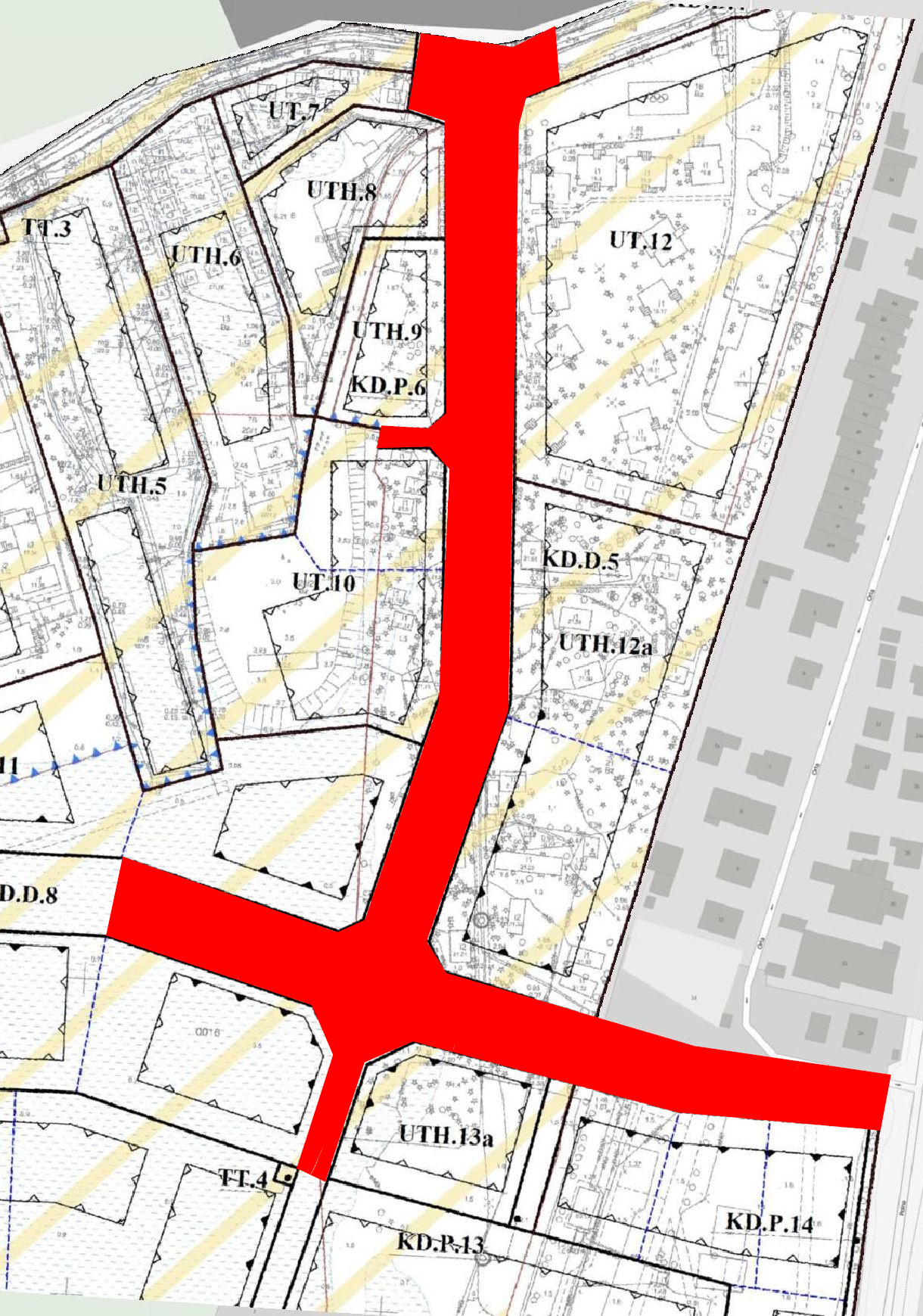 